Холодная война (1945 – 1990)Ни одной пяди чужой земли не хотим. Но и своей земли, ни одного вершка своей земли не отдадим никому.Иосиф СталинХолодная война – состояние противоречия между двумя господствующими мировыми системами: капитализм и социализм.  Социализм представлял СССР, а капитализм, главным образом, США и Великобритания. Сегодня популярно говорить, что холодная война это противостояние уровня СССР-США, но при этом забывают сказать, что к формальному провозглашению войны привела речь британского премьер-министра Черчилля.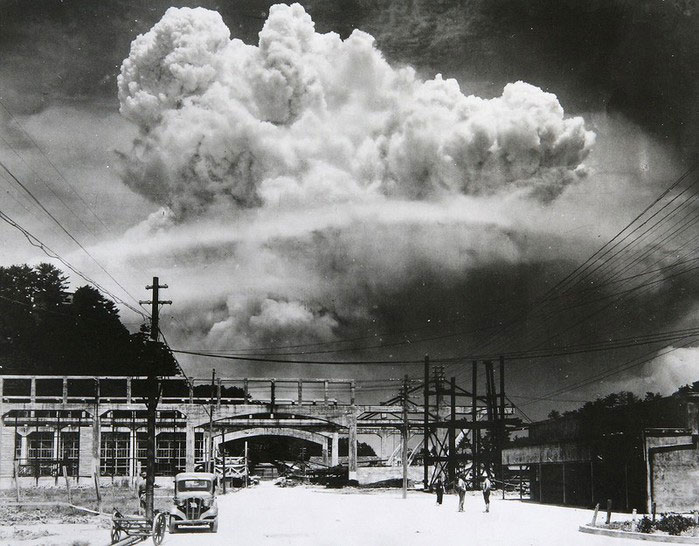 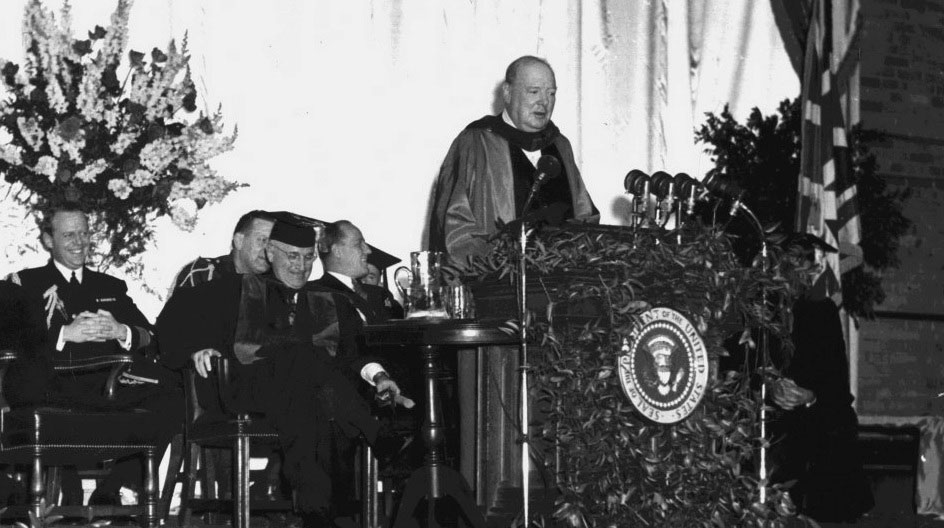 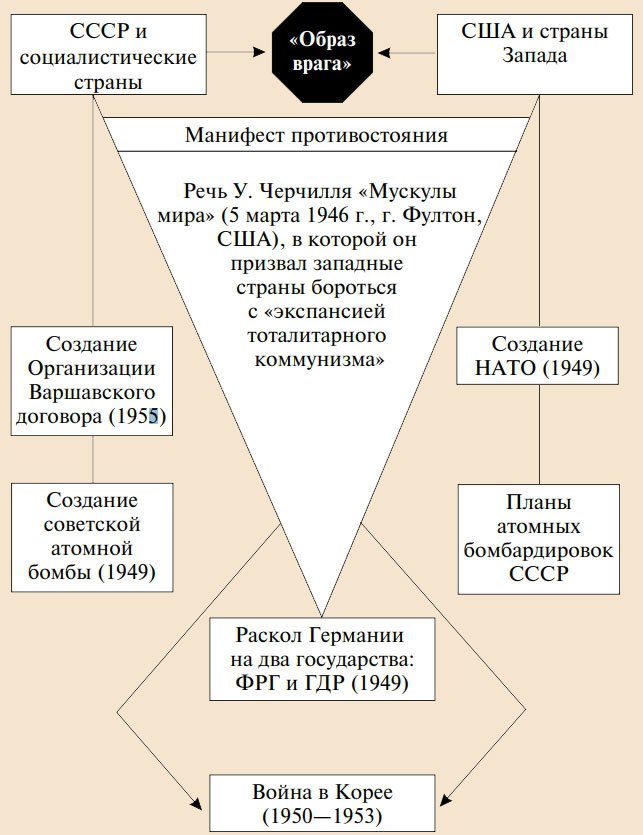 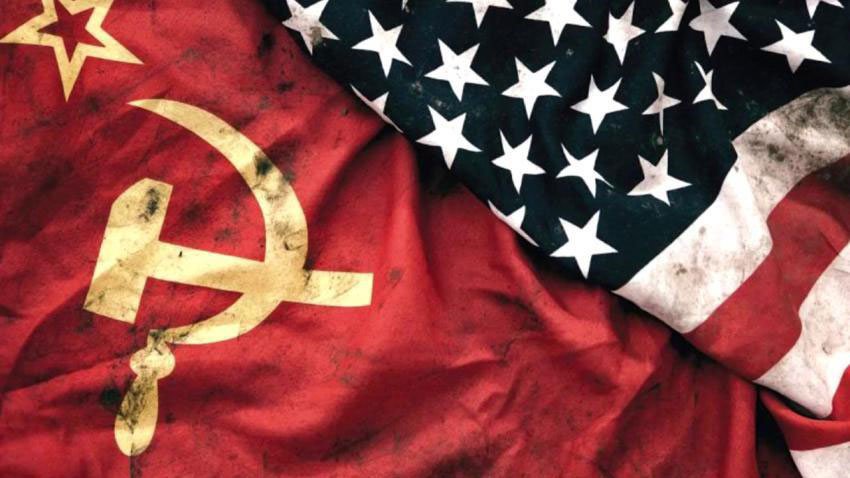 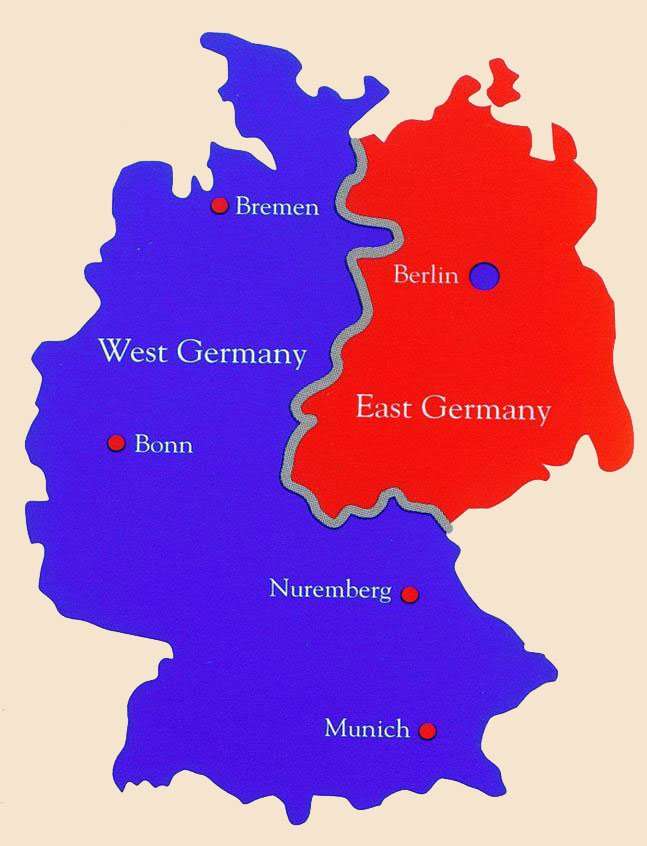 